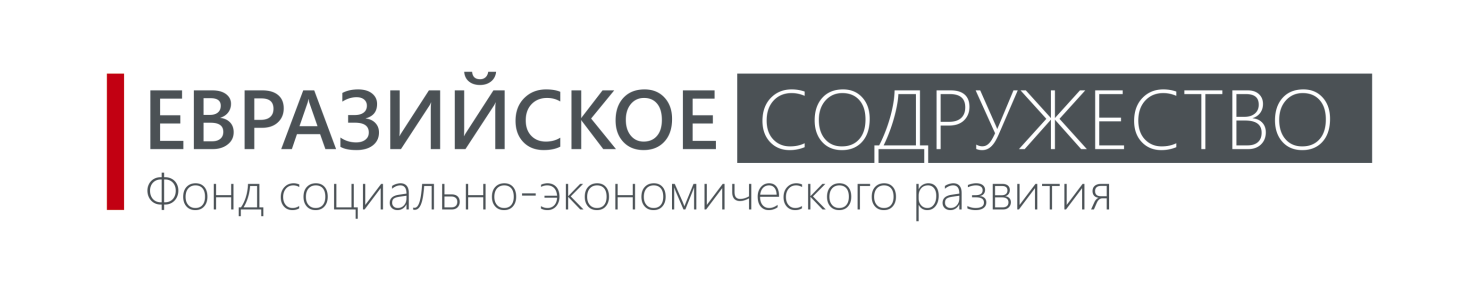 Программа презентации аналитического доклада«КОНЦЕПЦИЯ ЕВРАЗИЙСТВА В ПОНИМАНИИ ПРОСТОГО ЧЕЛОВЕКА»22 сентября 2016 г., начало в 10.00.Россия, г. Челябинск, Южно-Уральский государственный университет  (пр. Ленина, д. 76, ауд. 1007/ГУК)10.00 – Открытие мероприятия. Приветственные обращения к участникам Каточков Виктор Михайлович, президент фонда социально-экономического развития «Евразийское содружество», проректор по международной деятельности Южно-Уральского государственного университета (НИУ), профессор, доктор экономических наукШмидт Андрей Владимирович, депутат Челябинской городской ДумыОсипова Наталья Валентиновна, директор Центра внешнеэкономической деятельности Южно-Уральской торгово-промышленной палаты Скворцов Вячеслав Николаевич, председатель Общественной палаты Челябинской областиСуркова Наталья Алексеевна, начальник управления по взаимодействию с общественными объединениями администрации г. ЧелябинскаОсновные сообщения презентации 10.10 – 10.20 – Презентация аналитического доклада «Концепция евразийства в понимании простого человека»Окольнишникова Ирина Юрьевна, вице-президент фонда социально-экономического развития «Евразийское содружество», д.э.н., профессор10.20 – 10.30 – Эволюция идей евразийства в культурном пространстве России и стран Центрально-азиатского регионаСибиряков Игорь Вячеславович, эксперт фонда, д.и.н., профессор (Россия)10.30 – 10.40 – Евразийство и вопросы межкультурных взаимодействийГлухарев  Дмитрий Сергеевич,  эксперт фонда социально-экономического развития «Евразийское содружество», к.и.н., доцент10.40 – 10.50 – Вектор, устремленный в будущее: Южный Урал в преддверии саммита ШОС-2020  Иванов Леонид Дмитриевич, специалист агентства международного сотрудничества Челябинской области  10.50 – 11.00 – Аналитические итоги исследования мнений студентов из стран Центрально-азиатского региона о евразийствеПономарев Артём Николаевич, начальник управления международного сотрудничества ЮУрГУ11.00 – 11.20 – Подведение итогов. Ответы на вопросы журналистов. Завершение мероприятия.